Publicado en Madrid el 15/09/2021 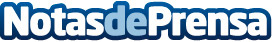 ILERNA, el centro de FP con plazas garantizadas para empezar en septiembreILERNA, el centro de Formación Profesional online y presencial líder en España, aún tiene plazas disponibles para acoger a aquellas personas que estén pensando en estudiar un ciclo formativo 100% oficialDatos de contacto:Sandra Martínez Morillo900 730 222Nota de prensa publicada en: https://www.notasdeprensa.es/ilerna-el-centro-de-fp-con-plazas-garantizadas Categorias: Nacional Educación Formación profesional http://www.notasdeprensa.es